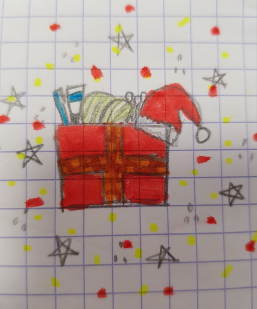 Opération « Boîtes de Noël »Partager, donner, échanger, vive la solidarité !Chers parents, chers enfants,Nous avons pour projet d’apporter un peu de réconfort aux sans-abris le soir de Noël. Vous souhaitez nous aider ?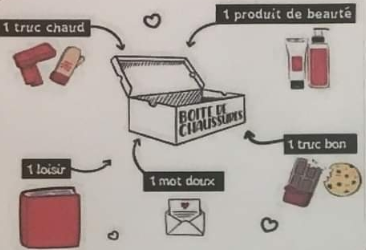 Pour cela, il vous suffit de déposer vos dons dans la classe de CM. Les enfants se chargeront de composer les boîtes. Elles seront remises à la croix rouge qui les distribuera à Caen le soir de Noël…Merci de votre aide, on compte sur vous !                        La classe de CM1-CM2